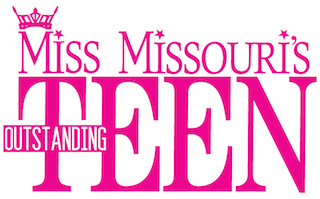 PARTICIPANT’S REQUEST FOR SCHOLARSHIP FUND DISBURSEMENTI request that you disburse funds, which are held in trust for my educational expenses to the following payees.  I have attached the required documentation to this form for your review.  I understand that the processing of this request will require approximately three weeks.   You must attach original invoice offer documentation, or a written statement explaining why no receipt is available.I certify that these funds will be used to further my education or vocation in the following course of study.  (Describe the degree program, course of study, vocation or course for which funds are requested.  If an expense benefits, but is not part of a degree program, describe how the program will enhance your educational process.)  Questions? 314-540-7563 or mmotexdirector@gmail.com_______________________________________Student ID #345345345________________________________________________________________________________________________________________________________________________________________________________________________________________________________________________________________________________________________________FOR OFFICE USE ONLYMail to:  MISS MISSOURI’S OUTSTANDING TEEN  SCHOLARSHIP PAGEANT1512 MISSISSIPPI AVEST. LOUIS, MO  63104Expense FromDescribe Expense PurposeAmount $College TuitionTuition for Fall 2019 Missouri State University$1000Mail this check to:Missouri State UniversityFinancial Aid Office100 N. Main StSpringfield, MO 67676Mail this check to:Missouri State UniversityFinancial Aid Office100 N. Main StSpringfield, MO 67676My permanent address:Susie Smith1512 Misissippi AveSt Louis, MO  63104My permanent address:Susie Smith1512 Misissippi AveSt Louis, MO  63104Signature:Susie SmithPrint name:Susie SmithSSN:445-44-4545Phone number:314-540-9876Date Rev’dAccount BalanceApproved byDate paidCheck #Amount Paid $